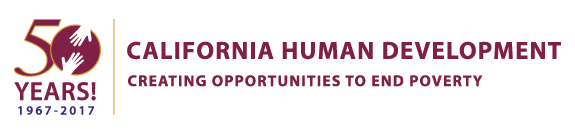 California Human DevelopmentJob Descriptionemployee name:	 Title: 			Administrative Assistant
Department/division:	Farmworker Services & Workforce Development		Reports To: 			Center Manager 
FLSA Status: 			Non-Exempt		Location:			
Revised Date:			01/22/2020Summary Description:  The Administrative Assistant will be responsible for overseeing office clerical support and performance of clerical support needs.  The Administrative Assistant will also manage the office database as well as produce reports for the Farmworker Services Administrative Office.DUTIES  RESPONSIBILITIES:Establishes priorities and performs all the clerical tasks and services related to an office.Maintenance of files relating to the operations of farmworker services programs, including contracts, accounts payable, and all other materials necessary for maintaining accurate records.Prepares and reviews correspondence for the Center Manager.Receives, sorts, and distributes incoming and outgoing mail. Uses Microsoft Office (MS Word, Excel, & PowerPoint), office equipment, types reports, and other Stockton ASET related students training   documents. Creates and maintains filing systems for all student files.Ensures  that complete records are maintained on all programs for students.Prepares and submits other training related documents of students as scheduled.Uses a variety of office equipment including word processor, computer terminal and printer, calculator and copy machines.Complies data from a variety of standardized sources and makes list, reports or tabulations.Enters and retrieves data from computer.Supervises clerical and student assistant with office procedures.At the request of the Center Manager, the Administrative Assistant shall perform a variety of unscheduled duties normally and traditionally performed by a receptionist/clerk typist.Assists other support staff with assigned functions as needed.Performs other related duties as assigned.Actively participate in the safety program and provide meaningful suggestions for working safelySupervisory Responsibilities                   			Yes - office clerical support staffRequired Skills and AbilitiesAbility to communicate effectively verbally and in writing with individuals and groups, including occasional public speaking.Ability to conduct effective public relations.Ability to read, analyze, and interpret general services contracts or governmental regulations in English.Ability to speak, read, and write fluently in Spanish is required.Ability to use arithmetic skills normally applied in this position.  Ability compute rates, ratios, and percentages, and to draw and interpret presentation charts.Sufficient capability in cognitive reasoning to perform complex transactions with a high degree of accuracy.Ability to solve practical problems and deal with a variety of concrete variables in situations where only limited standardization exists.Ability to interpret a variety of instructions furnished in written, oral, diagram or schedule form.Ability to maintain appropriate boundaries with clients and staff both on and off duty as defined by agency ethical codes.Ability to solve problems and resolve conflicts effectively.Ability to maintain own psychological well-being.Ability to recognize and manage personal bias.Able to attend  approved training as needed.Ability to work some evenings and weekends.Performs  other related duties as assigned.Ability to independently travel to various worksites, as assigned. If by company or personal vehicle, must possess valid California drivers’ license, proof of auto insurance and be insurable under agency policy.Education and/or Experience                   			High School Diploma or GED At least two (2) years administrative assistant experience in a public or private non-profit employment and training program, or in appropriate Human Service situation, or the equivalent in an industrial or business training environmentPaid or volunteer social service experience in the local community to be servedAbility to use personal computers, including Internet, e-mail, Microsoft Word, Microsoft   Excel, and Microsoft PowerPointCertificates, Licenses, Registrations Must possess a valid California drivers’ license, proof of auto insurance and be insurable under agency policy if driving a company or personal vehicle.Physical Requirements  Frequently: Sitting, Standing, Walking, Bending, Seeing, Hearing, SpeakingOccasionally: Twisting, Pushing/PullingSeldom: Climbing, Stooping, Squatting, KneelingVision:  Must have close, distance, color, and peripheral vision.  Must also have depth perception and ability to adjust focusWork Environment Moderate noise level found in a business office with computers and printers, light trafficThis job description is not an exclusive or exhaustive list of all job functions that an employee in this position may be asked to perform from time to time.  All employees are to maintain a positive work atmosphere by acting and communicating in a manner so that you get along with customers, clients, co-workers, management and stakeholders.Employee Signature:  ________________________		_______    Date:  _____________Supervisor’s Signature:  ________________________		_______    Date:  _____________Reviewed by Human Resources: ________________________		_    Date:  _____________